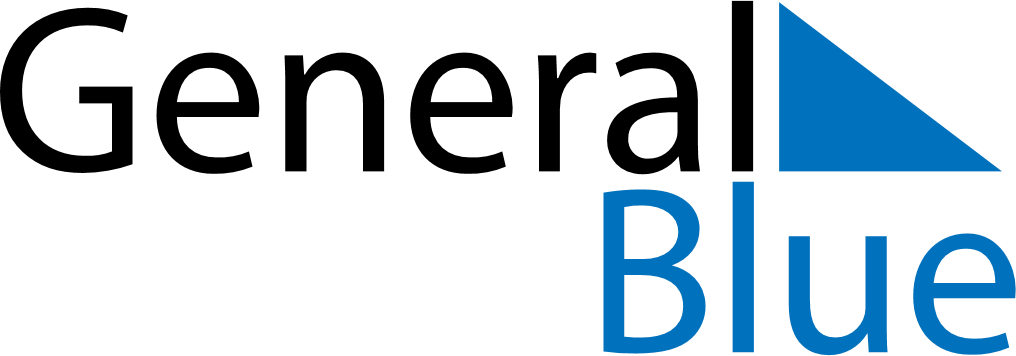 2023 – Q1Christmas Island  2023 – Q1Christmas Island  2023 – Q1Christmas Island  2023 – Q1Christmas Island  2023 – Q1Christmas Island  JanuaryJanuaryJanuaryJanuaryJanuaryJanuaryJanuarySUNMONTUEWEDTHUFRISAT12345678910111213141516171819202122232425262728293031FebruaryFebruaryFebruaryFebruaryFebruaryFebruaryFebruarySUNMONTUEWEDTHUFRISAT12345678910111213141516171819202122232425262728MarchMarchMarchMarchMarchMarchMarchSUNMONTUEWEDTHUFRISAT12345678910111213141516171819202122232425262728293031Jan 1: New Year’s DayJan 22: Chinese New YearJan 26: Australia DayMar 27: Labour Day